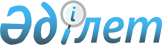 2010 жылы ақылы қоғамдық жұмыстарды ұйымдастыру туралы
					
			Күшін жойған
			
			
		
					Астана қаласы әкімдігінің 2010 жылғы 15 қаңтардағы N 23-12қ Қаулысы. Астана қаласының Әділет департаментінде 2010 жылғы 3 ақпанда нормативтік құқықтық кесімдерді Мемлекеттік тіркеудің тізіліміне N 617 болып енгізілді. Күші жойылды - Астана қаласы әкімдігінің 2010 жылғы 20 желтоқсандағы N 23-1192қ Қаулысымен.

      Ескерту. Күші жойылды - Астана қаласы әкімдігінің 2010.12.20 N 23-1192қ Қаулысымен.      РҚАО-ның ескертпесі!

      Қаулының қолданысқа енгізілу тәртібін 7-тармақтан қараңыз.      «Халықты жұмыспен қамту туралы» Қазақстан Республикасының 2001 жылғы 23 қаңтардағы Заңына, «Халықты жұмыспен қамту туралы» Қазақстан Республикасының 2001 жылғы 23 қаңтардағы Заңын іске асыру жөніндегі шаралар туралы» Қазақстан Республикасы Үкіметінің 2001 жылғы 19 маусымдағы № 836 қаулысына сәйкес, халықты жұмыспен қамтамасыз етуге мемлекеттік кепілдік беру жүйесін кеңейту мақсатында Астана қаласының әкімдігі ҚАУЛЫ ЕТЕДІ:



      1. Осы қаулының 1-қосымшасына сәйкес 2010 жылы жұмыссыздар мен оқитын, жастар үшін ақылы қоғамдық жұмыстар ұйымдастырылатын кәсіпорындар мен ұйымдардың тізбесі (бұдан әрі – Тізбе) бекітілсін.

      Тізбеге енгізуге тиісті қаржы жылына осы мақсаттарға бөлінген қаражаттар шегінде әлеуметтік-пайдалы бағыттары бар және жұмыскердің алдын ала кәсіптік даярлауын талап етпейтін қоғамдық жұмыстарды ұйымдастыруға «Астана қаласының Жұмыспен қамту және әлеуметтік бағдарламалар басқармасы» мемлекеттік мекемесіне (бұдан әрі – Басқарма) өтінім берген кәсіпорындар мен ұйымдар жатады.

      Ескерту. 1-тармаққа өзгерту енгізілді - Астана қаласы әкімдігінің 2010.06.24 N 23/563қ-IV (қолданысқа енгізілу тәртібін  2-тармақтанқараңыз) Қаулысымен.



      2. «Алматы», «Есіл», «Сарыарқа» аудандарының әкімдері Басқармамен бірлесіп 2010 жылы қолайлы жұмыс іздеуде қиындық көріп жүрген жұмыссыздар мен сабақтан бос уақытында оқитын жастар үшін ақылы қоғамдық жұмыстар ұйымдастырсын.



      3. Ақылы қоғамдық жұмыстармен қамтылған жұмыссыздардың және оқитын жастардың еңбекақы төлемі 2010 жылға қала бюджетінде қаралған қаражаттар шегінде еңбекақыдан төмен емес еңбеақы мөлшерінде жұмыстардың нақты орындалған көлемі үшін жергілікті бюджет қаражаты есебінен жүргізілсін.

      Кәсіпорындар мен ұйымдардың орындалған жұмыс санына, сапасына және ауырлығына қарап жұмыссыздарға өз қаражаты есебінен нақты орындалған жұмысқа қосымша үстеме ақы белгілеуге құқылы.



      4. Басқарма:

      халықты, сондай-ақ қаланың кәсіпорындары мен ұйымдарын қоғамдық жұмыстардың ұйымдастырылуы, өткізілуі және олардың төлем ережесі туралы хабардар етуді қамтамасыз етсін;

      әділет органдарында осы қаулының мемлекеттік тіркелуін жүргізсін.



      5. Осы қаулының 2-қосымшасына сәйкес Астана қаласы әкімдігінің күші жойылды деп танылсын.



      6. Осы қаулының орындалуын бақылау Астана қаласы әкімінің орынбасары Ә.М. Рахымжановқа жүктелсін.



      7. Осы қаулы әділет органдарында мемлекеттік тіркеуден кейін күшіне енеді және алғашқы ресми жарияланған күнінен кейін күнтізбелік он күн өткен соң қолданысқа енеді.      Әкім                                    И. Тасмағамбетов

Астана қаласы әкімдігінің

2010 жылғы 15 қаңтардағы

№ 23-12қ қаулысына  

1-қосымша        2010 жылы оқитын жастар мен жұмыссыздар үшін ақылы қоғамдық

жұмыстар ұйымдастыратын кәсіпорындар мен ұйымдардың

Тізбесі      Ескерту. 1-қосымшаға өзгерту енгізілді - Астана қаласы

әкімдігінің 2010.06.24 N 23/563қ-IV (қолданысқа енгізілу тәртібін 2-тармақтан қараңыз) Қаулысымен.

Астана қаласы әкімдігінің

2010 жылғы 15 қаңтардағы

№ 23-12қ қаулысына  

2-қосымша        Астана қаласы әкімдігінің күші жойылды деп танылған қаулылар

Тізімі

      1. «2009 жылғы ақылы қоғамдық жұмыстарды ұйымдастыру туралы» Астана қаласы әкімдігінің 2009 жылғы 5 қаңтардағы № 23-11қ қаулысы (Нормативтік-құқықтық актілерді мемлекеттік тіркеу тізілімінде 2009 жылғы 5 ақпанда № 557 болып тіркелген, «Астана хабары» газетінің 2009 жылғы 17 және 19 наурыздағы № 29-30 нөмірлерінде және «Вечерняя Астана» газетінің 2009 жылғы 28 наурыздағы № 37 нөмірінде жарияланған);



      2. «2009 жылғы ақылы қоғамдық жұмыстарды ұйымдастыру туралы» Астана қаласы әкімдігінің 2009 жылғы 5 қаңтардағы № 23-11қ қаулысына өзгеріс енгізу туралы» Астана қаласы әкімдігінің 2009 жылғы 31 наурыздағы № 23-290қ қаулысы (Нормативтік-құқықтық актілерді мемлекеттік тіркеу тізілімінде 2009 жылғы 13 сәуірде № 567 болып тіркелген, «Астана хабары» газетінің 2009 жылғы 23 сәуірдегі № 44 нөмірінде және «Вечерняя Астана» газетінің 2009 жылғы 23 сәуірдегі № 48 нөмірінде жарияланған);



      3. «2009 жылы ақылы қоғамдық жұмыстарды ұйымдастыру туралы» Астана қаласы әкімдігінің 2009 жылғы 5 қаңтардағы № 23-11қ қаулысына өзгерістер мен толықтырулар енгізу туралы» Астана қаласы әкімдігінің 2009 жылғы 15 сәуірдегі № 23-349қ қаулысы (Нормативтік-құқықтық актілерді мемлекеттік тіркеу тізілімінде 2009 жылғы 7 мамырда № 575 болып тіркелген, «Астана хабары» газетінің 2009 жылғы 14 мамырдағы № 51 нөмірінде және «Вечерняя Астана» газетінің 2009 жылғы 14 мамырдағы № 56-57 нөмірлерінде жарияланған);



      4. «2009 жылы ақылы қоғамдық жұмыстарды ұйымдастыру туралы» Астана қаласы әкімдігінің 2009 жылғы 5 қаңтардағы № 23-11қ қаулысына өзгерістер мен толықтырулар енгізу туралы» Астана қаласы әкімдігінің 2009 жылғы 15 маусымдағы № 23-560қ қаулысы (Нормативтік-құқықтық актілерді мемлекеттік тіркеу тізілімінде 2009 жылғы 13 шілдеде № 586 болып тіркелген, «Астана хабары» газетінің 2009 жылғы 18 және 21 шілдедегі № 78-79 нөмірлерінде және «Вечерняя Астана» газетінің 2009 жылғы 18 шілдедегі № 85 нөмірінде жарияланған);



      5. «2009 жылы ақылы қоғамдық жұмыстарды ұйымдастыру туралы» Астана қаласы әкімдігінің 2009 жылғы 5 қаңтардағы № 23-11қ қаулысына өзгерістер енгізу туралы» Астана қаласы әкімдігінің 2009 жылғы 11 қарашадағы № 23-1044қ қаулысы (Нормативтік-құқықтық актілерді мемлекеттік тіркеу тізілімінде 2009 жылғы 11 желтоқсанда № 599 болып тіркелген, «Астана хабары» газетінің 2009 жылғы 24 желтоқсандағы № 142 нөмірінде және «Вечерняя Астана» газетінің 2009 жылғы 24 желтоқсандағы № 153 нөмірінде жарияланған).
					© 2012. Қазақстан Республикасы Әділет министрлігінің «Қазақстан Республикасының Заңнама және құқықтық ақпарат институты» ШЖҚ РМК
				Р/с №Кәсіпорындардың, ұйымдардың атауы
Жұмыс түрлері
1231«Астана-Көгалдандыру» акционерлік қоғамы.Қала аумағын абаттандыру және экологиялық тазарту.2«Қазақстан стандарттау және сертификаттау институты» АҚ.Әртүрлі құжаттарды өңдеу жөніндегі техникалық жұмыстарды жүргізуге көмек көрсету.3«Астана қаласы Мүгедектерінің ерікті қоғамы» қауымдастығы.Қоғамдық науқандарды ұйымдастыру мен өткізуге көмек көрсету, мүгедектермен жұмыстарға қатысу және басқа жұмыстар.4«Жан» мүгедектер құқығы жөніндегі Азиялық қоғамы» қоғамдық бірлестігінің астаналық қалалық филиалы.Әлеуметтік мәселелер бойынша халыққа сауалнама жүргізуге, аумақты абаттандыру және көгалдандыру жөніндегі жұмыстарға көмек көрсету және басқалар.5«Бирлик А» үй-жай иелері кооперативінің қауымдастығы.Қоғамдық науқандарды ұйымдастыру мен өткізуге көмек көрсету, халықпен жұмыстарға қатысу және басқа жұмыстар.6Астана қаласындағы «Нұр Отан» ХДП «Бірлік» филиалы.Қоғамдық науқандарды ұйымдастыру мен өткізуге көмек көрсету, халықпен жұмыстарға қатысу және басқа жұмыстар.7«Астана қаласының Соттар әкімшісі» мемлекеттік мекемесі.Қоғамдық науқандарды ұйымдастыру мен өткізуге көмек көрсету, халықпен жұмыстарға қатысу және басқа жұмыстар. Әртүрлі құжаттарды өңдеу жөніндегі техникалық жұмыстарды жүргізуге көмек көрсету.8«Астана қаласы «Алматы» ауданы әкімінің аппараты» ММ.Қоғамдық науқандарды ұйымдастыру мен өткізуге көмек көрсету, халықпен жұмыстарға қатысу және басқа жұмыстар. Әртүрлі құжаттарды өңдеу жөніндегі техникалық жұмыстарды жүргізуге көмек көрсету.9«Астана қаласы «Есіл» ауданы әкімінің аппараты» ММ.Қоғамдық науқандарды ұйымдастыру мен өткізуге көмек көрсету, халықпен жұмыстарға қатысу және басқа жұмыстар. Әртүрлі құжаттарды өңдеу жөніндегі техникалық жұмыстарды жүргізуге көмек көрсету.10«Астана қаласы «Сарыарқа» ауданы әкімінің аппараты» ММ.Қоғамдық науқандарды ұйымдастыру мен өткізуге көмек көрсету, халықпен жұмыстарға қатысу және басқа жұмыстар. Әртүрлі құжаттарды өңдеу жөніндегі техникалық жұмыстарды жүргізуге көмек көрсету.11«Астана қаласы әкімінің аппараты» ММ.Қоғамдық науқандарды ұйымдастыру мен өткізуге көмек көрсету, халықпен жұмыстарға қатысу және басқа жұмыстар. Әртүрлі құжаттарды өңдеу жөніндегі техникалық жұмыстарды жүргізуге көмек көрсету.12«Қазақстан Республикасы Қорғаныс министрлігінің бас әскери клиникалық госпиталі» ММ.Медициналық қызметтерді көрсетуге көмек.13«Астана қаласының Қорғаныс істері жөніндегі департаменті» ММ.Қазақстан Республикасының Қарулы Күштеріне шақыру қағазын ресімдеу және жеткізуде, әскерге шақырылғандар мен басқалардың деректер банкін ілестіруге көмек.14«Қазақстан Республикасы Еңбек және халықты әлеуметтік қорғау министрлігі Қадағалау және әлеуметтік қорғау жөніндегі комитетінің Астана қаласы бойынша Қадағалау және әлеуметтік қорғау департаменті» ММ.Әлеуметтік қорғауға мұқтаж халықтың әртүрлі санаттарының деректер қорын ілестіру және техникалық жұмыстарды жүргізуге көмек көрсету.15«Астана қаласының Ішкі істер департаменті» ММ.Қоғамдық тәртіпті сақтауға көмек.16«Астана қаласының Балалар психоневрологиялық медициналық-әлеуметтік мекемесі» ММ.Көгалдандыру, абаттандыру және қала аумағын қоқыс пен қардан экологиялық тазалау.17«Қоршаған ортаны қорғау министрлігінің экологиялық реттеу және бақылау комитеті» ММ.Әртүрлі құжаттарды өңдеу жөніндегі техникалық жұмыстарды жүргізуге көмек көрсету.18«Қазақстан Республикасы Қаржы министрлігі Салық комитеті Астана қаласының Салық департаменті» ММ.Әртүрлі құжаттарды өңдеу жөніндегі техникалық жұмыстарды жүргізуге көмек көрсету.19«Астана қаласының Прокуратурасы» ММ.Мемлекеттік тіл білімімен әртүрлі құжаттарды өңдеу жөніндегі техникалық жұмыстарды жүргізуге көмек көрсету.20«Астана қаласының Жұмыспен қамту және әлеуметтік бағдарламалар басқармасы» ММ.Әлеуметтік қорғауға мұқтаж халықтың әртүрлі санаттарының деректер қорын ілестіру және жүргізу бойынша техникалық жұмыстардың жүргізуге көмек көрсету.21«Астана қаласының Мемлекеттік сәулет-құрылыс бақылау басқармасы» ММ.Әртүрлі құжаттарды өңдеу жөніндегі техникалық жұмыстарды жүргізуге көмек көрсету.22«Астана Тұрғын үй басқармасы» ММ.Әртүрлі құжаттарды өңдеу жөніндегі техникалық жұмыстарды жүргізуге көмек көрсету.23«Астана қаласының Кәсіпкерлік және өнеркәсіп басқармасы» ММ.Әртүрлі құжаттарды өңдеу жөніндегі техникалық жұмыстарды жүргізуге көмек көрсету.24«Астана қаласының Денсаулық сақтау басқармасы» ММ.Денсаулық сақтау және басқа да ұйымдардың аумағын абаттандыру және жинақтауға қатысу.25«Астана қаласының Мәдениет басқармасы» ММ.Мәдениет және басқа да ұйымдардың аумағын абаттандыру және жинақтауға қатысу.26«Астана қаласының Экономика және бюджеттік жоспарлау басқармасы» ММ.Әртүрлі құжаттарды өңдеу жөніндегі техникалық жұмыстарды жүргізуге көмек көрсету.27«Астана қаласының Қаржы басқармасы» ММ.Әртүрлі құжаттарды өңдеу жөніндегі техникалық жұмыстарды жүргізуге көмек көрсету.28«Астана қаласының Мұрағаттар және құжаттама басқармасы» ММ.Әртүрлі құжаттарды өңдеу жөніндегі техникалық жұмыстарды жүргізуге көмек көрсету.29«Астана қаласы «Алматы» ауданының Әділет басқармасы» ММ.Халықты құжаттандыру бойынша техникалық жұмыстарды жүргізуге көмек көрсету.30«Астана қаласы «Есіл» ауданының Әділет басқармасы» ММ.Халықты құжаттандыру бойынша техникалық жұмыстарды жүргізуге көмек көрсету.31«Астана қаласы «Сарыарқа» ауданының Әділет басқармасы» ММ.Халықты құжаттандыру бойынша техникалық жұмыстарды жүргізуге көмек көрсету.32«Астана қаласының Тілдерді дамыту басқармасы» ММ.Астана қаласын сыртқы ресімдеу жағдайы жөнінде ақпарат жинау.33«Астана қаласының «Астана – жаңа қала» арнайы экономикалық аймағын әкімшілендіру басқармасы» ММ.Әртүрлі құжаттарды өңдеу жөніндегі техникалық жұмыстарды жүргізуге көмек көрсету.34«Қазақстан Республикасы Әділет министрлігі «Астана қаласы бойынша Қылмыстық-атқару жүйесі комитетінің басқармасы» ММ.Әртүрлі құжаттарды өңдеу жөніндегі техникалық жұмыстарды жүргізуге көмек көрсету.35«Қазақстан Республикасы Табиғи монополияларды реттеу жөніндегі агенттігінің Астана қаласы бойынша басқармасы» ММ.Халықты құжаттандыру бойынша техникалық жұмыстарды жүргізуге көмек көрсету.36«Қазақстан Республикасы Әділет министрлігі Астана қаласының «Алматы» ауданы № 1 халыққа қызмет көрсету орталығы» ММ.Халықты құжаттандыру бойынша техникалық жұмыстарды жүргізуге көмек көрсету.37«Қазақстан Республикасы Әділет министрлігі Астана қаласының «Алматы» ауданы № 2 халыққа қызмет көрсету орталығы» ММ.Халықты құжаттандыру бойынша техникалық жұмыстарды жүргізуге көмек көрсету.38«Қазақстан Республикасы Әділет министрлігі Астана қаласының «Сарыарқа» ауданы № 1 халыққа қызмет көрсету орталығы» ММ.Халықты құжаттандыру бойынша техникалық жұмыстарды жүргізуге көмек көрсету.39«Астана қаласының ЖҚТБ-ға қарсы күрес және алдын алу жөніндегі орталығы» ММ.Иньекциялық есірткі құралдарын тұтынушылар арасында алдын алу жұмыстарын жүргізуге көмек көрсету.40«Астана қаласының Белгілі тұрағы жоқ тұлғаларға арналған әлеуметтік бейімделу орталығы» ММ.Әртүрлі құжаттарды өңдеу жөніндегі техникалық жұмыстарды жүргізуге көмек көрсету.41«Дипломат» тұрғын үй кооперативі.Тұрғын үй-коммуналдық шаруашылық ұйымдарына қала аумағын жинастыруға көмек көрсету, тұрғын үйді жөндеу мен қайта жаңартуға қатысу, өңірді экологиялық салауаттандыру (көгалдандыру және абаттандыру) және басқа да жұмыстар.42«Дельта» пәтер иелерінің кооперативі.Тұрғын үй-коммуналдық шаруашылық ұйымдарына қала аумағын жинастыруға көмек көрсету, тұрғын үйді жөндеу мен қайта жаңартуға қатысу, өңірді экологиялық салауаттандыру (көгалдандыру және абаттандыру) және басқа да жұмыстар.43«Азамат» ПИК.Тұрғын үй-коммуналдық шаруашылық ұйымдарына қала аумағын жинастыруға көмек көрсету, тұрғын үйді жөндеу мен қайта жаңартуға қатысу, өңірді экологиялық салауаттандыру (көгалдандыру және абаттандыру) және басқа да жұмыстар.44«Акмола» ПИК.Тұрғын үй-коммуналдық шаруашылық ұйымдарына қала аумағын жинастыруға көмек көрсету, тұрғын үйді жөндеу мен қайта жаңартуға қатысу, өңірді экологиялық салауаттандыру (көгалдандыру және абаттандыру) және басқа да жұмыстар.45«Алтын үй» ПИК.Тұрғын үй-коммуналдық шаруашылық ұйымдарына қала аумағын жинастыруға көмек көрсету, тұрғын үйді жөндеу мен қайта жаңартуға қатысу, өңірді экологиялық салауаттандыру (көгалдандыру және абаттандыру) және басқа да жұмыстар.46«Аль-Фараби Астана 2008» ПИК.Тұрғын үй-коммуналдық шаруашылық ұйымдарына қала аумағын жинастыруға көмек көрсету, тұрғын үйді жөндеу мен қайта жаңартуға қатысу, өңірді экологиялық салауаттандыру (көгалдандыру және абаттандыру) және басқа да жұмыстар.47«Апогей» ПИК.Тұрғын үй-коммуналдық шаруашылық ұйымдарына қала аумағын жинастыруға көмек көрсету, тұрғын үйді жөндеу мен қайта жаңартуға қатысу, өңірді экологиялық салауаттандыру (көгалдандыру және абаттандыру) және басқа да жұмыстар.48«Астаналык» ПИК.Тұрғын үй-коммуналдық шаруашылық ұйымдарына қала аумағын жинастыруға көмек көрсету, тұрғын үйді жөндеу мен қайта жаңартуға қатысу, өңірді экологиялық салауаттандыру (көгалдандыру және абаттандыру) және басқа да жұмыстар.49«Верховина» ПИК.Тұрғын үй-коммуналдық шаруашылық ұйымдарына қала аумағын жинастыруға көмек көрсету, тұрғын үйді жөндеу мен қайта жаңартуға қатысу, өңірді экологиялық салауаттандыру (көгалдандыру және абаттандыру) және басқа да жұмыстар.50«Восточный» ПИК.Тұрғын үй-коммуналдық шаруашылық ұйымдарына қала аумағын жинастыруға көмек көрсету, тұрғын үйді жөндеу мен қайта жаңартуға қатысу, өңірді экологиялық салауаттандыру (көгалдандыру және абаттандыру) және басқа да жұмыстар.51«Гульдер Астана» ПИК.Тұрғын үй-коммуналдық шаруашылық ұйымдарына қала аумағын жинастыруға көмек көрсету, тұрғын үйді жөндеу мен қайта жаңартуға қатысу, өңірді экологиялық салауаттандыру (көгалдандыру және абаттандыру) және басқа да жұмыстар.52«Золотой колос» ПИК.Тұрғын үй-коммуналдық шаруашылық ұйымдарына қала аумағын жинастыруға көмек көрсету, тұрғын үйді жөндеу мен қайта жаңартуға қатысу, өңірді экологиялық салауаттандыру (көгалдандыру және абаттандыру) және басқа да жұмыстар.53«Каз Мунай Газ Сервис» ПИК.Тұрғын үй-коммуналдық шаруашылық ұйымдарына қала аумағын жинастыруға көмек көрсету, тұрғын үйді жөндеу мен қайта жаңартуға қатысу, өңірді экологиялық салауаттандыру (көгалдандыру және абаттандыру) және басқа да жұмыстар.54«Каскад» ПИК.Тұрғын үй-коммуналдық шаруашылық ұйымдарына қала аумағын жинастыруға көмек көрсету, тұрғын үйді жөндеу мен қайта жаңартуға қатысу, өңірді экологиялық салауаттандыру (көгалдандыру және абаттандыру) және басқа да жұмыстар.55«Комфорт» ПИК.Тұрғын үй-коммуналдық шаруашылық ұйымдарына қала аумағын жинастыруға көмек көрсету, тұрғын үйді жөндеу мен қайта жаңартуға қатысу, өңірді экологиялық салауаттандыру (көгалдандыру және абаттандыру) және басқа да жұмыстар.56«Коммунальник 1» ПИК.Тұрғын үй-коммуналдық шаруашылық ұйымдарына қала аумағын жинастыруға көмек көрсету, тұрғын үйді жөндеу мен қайта жаңартуға қатысу, өңірді экологиялық салауаттандыру (көгалдандыру және абаттандыру) және басқа да жұмыстар.57«Лада» ПИК.Тұрғын үй-коммуналдық шаруашылық ұйымдарына қала аумағын жинастыруға көмек көрсету, тұрғын үйді жөндеу мен қайта жаңартуға қатысу, өңірді экологиялық салауаттандыру (көгалдандыру және абаттандыру) және басқа да жұмыстар.58«Лотос» ПИК.Тұрғын үй-коммуналдық шаруашылық ұйымдарына қала аумағын жинастыруға көмек көрсету, тұрғын үйді жөндеу мен қайта жаңартуға қатысу, өңірді экологиялық салауаттандыру (көгалдандыру және абаттандыру) және басқа да жұмыстар.59«Луч» ПИК.Тұрғын үй-коммуналдық шаруашылық ұйымдарына қала аумағын жинастыруға көмек көрсету, тұрғын үйді жөндеу мен қайта жаңартуға қатысу, өңірді экологиялық салауаттандыру (көгалдандыру және абаттандыру) және басқа да жұмыстар.60«Майский» ПИК.Тұрғын үй-коммуналдық шаруашылық ұйымдарына қала аумағын жинастыруға көмек көрсету, тұрғын үйді жөндеу мен қайта жаңартуға қатысу, өңірді экологиялық салауаттандыру (көгалдандыру және абаттандыру) және басқа да жұмыстар.61«Молодежный-2» ПИК.Тұрғын үй-коммуналдық шаруашылық ұйымдарына қала аумағын жинастыруға көмек көрсету, тұрғын үйді жөндеу мен қайта жаңартуға қатысу, өңірді экологиялық салауаттандыру (көгалдандыру және абаттандыру) және басқа да жұмыстар.62«Мечта XXI» ПИК.Тұрғын үй-коммуналдық шаруашылық ұйымдарына қала аумағын жинастыруға көмек көрсету, тұрғын үйді жөндеу мен қайта жаңартуға қатысу, өңірді экологиялық салауаттандыру (көгалдандыру және абаттандыру) және басқа да жұмыстар.63«Надежда» ПИК.Тұрғын үй-коммуналдық шаруашылық ұйымдарына қала аумағын жинастыруға көмек көрсету, тұрғын үйді жөндеу мен қайта жаңартуға қатысу, өңірді экологиялық салауаттандыру (көгалдандыру және абаттандыру) және басқа да жұмыстар.64«Новая столица» ПИК.Тұрғын үй-коммуналдық шаруашылық ұйымдарына қала аумағын жинастыруға көмек көрсету, тұрғын үйді жөндеу мен қайта жаңартуға қатысу, өңірді экологиялық салауаттандыру (көгалдандыру және абаттандыру) және басқа да жұмыстар.65«Нургуль» ПИК.Тұрғын үй-коммуналдық шаруашылық ұйымдарына қала аумағын жинастыруға көмек көрсету, тұрғын үйді жөндеу мен қайта жаңартуға қатысу, өңірді экологиялық салауаттандыру (көгалдандыру және абаттандыру) және басқа да жұмыстар.66«Собственник» ПИК.Тұрғын үй-коммуналдық шаруашылық ұйымдарына қала аумағын жинастыруға көмек көрсету, тұрғын үйді жөндеу мен қайта жаңартуға қатысу, өңірді экологиялық салауаттандыру (көгалдандыру және абаттандыру) және басқа да жұмыстар.67«Султан» ПИК.Тұрғын үй-коммуналдық шаруашылық ұйымдарына қала аумағын жинастыруға көмек көрсету, тұрғын үйді жөндеу мен қайта жаңартуға қатысу, өңірді экологиялық салауаттандыру (көгалдандыру және абаттандыру) және басқа да жұмыстар.68«Сункар» ПИК.Тұрғын үй-коммуналдық шаруашылық ұйымдарына қала аумағын жинастыруға көмек көрсету, тұрғын үйді жөндеу мен қайта жаңартуға қатысу, өңірді экологиялық салауаттандыру (көгалдандыру және абаттандыру) және басқа да жұмыстар.69«Тараз» ПИК.Тұрғын үй-коммуналдық шаруашылық ұйымдарына қала аумағын жинастыруға көмек көрсету, тұрғын үйді жөндеу мен қайта жаңартуға қатысу, өңірді экологиялық салауаттандыру (көгалдандыру және абаттандыру) және басқа да жұмыстар.70«Туркестан» ПИК.Тұрғын үй-коммуналдық шаруашылық ұйымдарына қала аумағын жинастыруға көмек көрсету, тұрғын үйді жөндеу мен қайта жаңартуға қатысу, өңірді экологиялық салауаттандыру (көгалдандыру және абаттандыру) және басқа да жұмыстар.71«Тиршилик» ПИК.Тұрғын үй-коммуналдық шаруашылық ұйымдарына қала аумағын жинастыруға көмек көрсету, тұрғын үйді жөндеу мен қайта жаңартуға қатысу, өңірді экологиялық салауаттандыру (көгалдандыру және абаттандыру) және басқа да жұмыстар.72«Целинный» ПИК.Тұрғын үй-коммуналдық шаруашылық ұйымдарына қала аумағын жинастыруға көмек көрсету, тұрғын үйді жөндеу мен қайта жаңартуға қатысу, өңірді экологиялық салауаттандыру (көгалдандыру және абаттандыру) және басқа да жұмыстар.73«Чайка» ПИК.Тұрғын үй-коммуналдық шаруашылық ұйымдарына қала аумағын жинастыруға көмек көрсету, тұрғын үйді жөндеу мен қайта жаңартуға қатысу, өңірді экологиялық салауаттандыру (көгалдандыру және абаттандыру) және басқа да жұмыстар.74«Элерон» ПИК.Тұрғын үй-коммуналдық шаруашылық ұйымдарына қала аумағын жинастыруға көмек көрсету, тұрғын үйді жөндеу мен қайта жаңартуға қатысу, өңірді экологиялық салауаттандыру (көгалдандыру және абаттандыру) және басқа да жұмыстар.75«Гүлдер» пәтер иелерінің кооперативі мен үй-жайлар.Тұрғын үй-коммуналдық шаруашылық ұйымдарына қала аумағын жинастыруға көмек көрсету, тұрғын үйді жөндеу мен қайта жаңартуға қатысу, өңірді экологиялық салауаттандыру (көгалдандыру және абаттандыру) және басқа да жұмыстар.76«Жазира» ПИК (Ү).Тұрғын үй-коммуналдық шаруашылық ұйымдарына қала аумағын жинастыруға көмек көрсету, тұрғын үйді жөндеу мен қайта жаңартуға қатысу, өңірді экологиялық салауаттандыру (көгалдандыру және абаттандыру) және басқа да жұмыстар.77«Радуга» ПИК (Ү).Тұрғын үй-коммуналдық шаруашылық ұйымдарына қала аумағын жинастыруға көмек көрсету, тұрғын үйді жөндеу мен қайта жаңартуға қатысу, өңірді экологиялық салауаттандыру (көгалдандыру және абаттандыру) және басқа да жұмыстар.78«Амелия» пәтер иелерінің кооперативі мен тұруға арналмаған үй-жайлар.Тұрғын үй-коммуналдық шаруашылық ұйымдарына қала аумағын жинастыруға көмек көрсету, тұрғын үйді жөндеу мен қайта жаңартуға қатысу, өңірді экологиялық салауаттандыру (көгалдандыру және абаттандыру) және басқа да жұмыстар.79«Акжол» ПИК и ТАҮ.Тұрғын үй-коммуналдық шаруашылық ұйымдарына қала аумағын жинастыруға көмек көрсету, тұрғын үйді жөндеу мен қайта жаңартуға қатысу, өңірді экологиялық салауаттандыру (көгалдандыру және абаттандыру) және басқа да жұмыстар.80«Алтай» ПИК и ТАҮ.Тұрғын үй-коммуналдық шаруашылық ұйымдарына қала аумағын жинастыруға көмек көрсету, тұрғын үйді жөндеу мен қайта жаңартуға қатысу, өңірді экологиялық салауаттандыру (көгалдандыру және абаттандыру) және басқа да жұмыстар.81«Диалог» ПИК и ТАҮ.Тұрғын үй-коммуналдық шаруашылық ұйымдарына қала аумағын жинастыруға көмек көрсету, тұрғын үйді жөндеу мен қайта жаңартуға қатысу, өңірді экологиялық салауаттандыру (көгалдандыру және абаттандыру) және басқа да жұмыстар.82«Еңбек» ПИК и ТАҮ.Тұрғын үй-коммуналдық шаруашылық ұйымдарына қала аумағын жинастыруға көмек көрсету, тұрғын үйді жөндеу мен қайта жаңартуға қатысу, өңірді экологиялық салауаттандыру (көгалдандыру және абаттандыру) және басқа да жұмыстар.83«Жарык» ПИК и ТАҮ.Тұрғын үй-коммуналдық шаруашылық ұйымдарына қала аумағын жинастыруға көмек көрсету, тұрғын үйді жөндеу мен қайта жаңартуға қатысу, өңірді экологиялық салауаттандыру (көгалдандыру және абаттандыру) және басқа да жұмыстар.84«Железнодорожник» ПИК и ТАҮ.Тұрғын үй-коммуналдық шаруашылық ұйымдарына қала аумағын жинастыруға көмек көрсету, тұрғын үйді жөндеу мен қайта жаңартуға қатысу, өңірді экологиялық салауаттандыру (көгалдандыру және абаттандыру) және басқа да жұмыстар.85«Зодиак» ПИК и ТАҮ.Тұрғын үй-коммуналдық шаруашылық ұйымдарына қала аумағын жинастыруға көмек көрсету, тұрғын үйді жөндеу мен қайта жаңартуға қатысу, өңірді экологиялық салауаттандыру (көгалдандыру және абаттандыру) және басқа да жұмыстар.86«Колосок-2» ПИК и ТАҮ.Тұрғын үй-коммуналдық шаруашылық ұйымдарына қала аумағын жинастыруға көмек көрсету, тұрғын үйді жөндеу мен қайта жаңартуға қатысу, өңірді экологиялық салауаттандыру (көгалдандыру және абаттандыру) және басқа да жұмыстар.87«Кыпшак» ПИК и ТАҮ.Тұрғын үй-коммуналдық шаруашылық ұйымдарына қала аумағын жинастыруға көмек көрсету, тұрғын үйді жөндеу мен қайта жаңартуға қатысу, өңірді экологиялық салауаттандыру (көгалдандыру және абаттандыру) және басқа да жұмыстар.88«Мирный» ПИК и ТАҮ.Тұрғын үй-коммуналдық шаруашылық ұйымдарына қала аумағын жинастыруға көмек көрсету, тұрғын үйді жөндеу мен қайта жаңартуға қатысу, өңірді экологиялық салауаттандыру (көгалдандыру және абаттандыру) және басқа да жұмыстар.89«Новатор» ПИК и ТАҮ.Тұрғын үй-коммуналдық шаруашылық ұйымдарына қала аумағын жинастыруға көмек көрсету, тұрғын үйді жөндеу мен қайта жаңартуға қатысу, өңірді экологиялық салауаттандыру (көгалдандыру және абаттандыру) және басқа да жұмыстар.90«Орион» ПИК и ТАҮ.Тұрғын үй-коммуналдық шаруашылық ұйымдарына қала аумағын жинастыруға көмек көрсету, тұрғын үйді жөндеу мен қайта жаңартуға қатысу, өңірді экологиялық салауаттандыру (көгалдандыру және абаттандыру) және басқа да жұмыстар.91«Саят» ПИК и ТАҮ.Тұрғын үй-коммуналдық шаруашылық ұйымдарына қала аумағын жинастыруға көмек көрсету, тұрғын үйді жөндеу мен қайта жаңартуға қатысу, өңірді экологиялық салауаттандыру (көгалдандыру және абаттандыру) және басқа да жұмыстар.92«Солнечный» ПИК и ТАҮ.Тұрғын үй-коммуналдық шаруашылық ұйымдарына қала аумағын жинастыруға көмек көрсету, тұрғын үйді жөндеу мен қайта жаңартуға қатысу, өңірді экологиялық салауаттандыру (көгалдандыру және абаттандыру) және басқа да жұмыстар.93«Уют-2008» ПИК и ТАҮ.Тұрғын үй-коммуналдық шаруашылық ұйымдарына қала аумағын жинастыруға көмек көрсету, тұрғын үйді жөндеу мен қайта жаңартуға қатысу, өңірді экологиялық салауаттандыру (көгалдандыру және абаттандыру) және басқа да жұмыстар.94«Фаянс» ПИК и ТАҮ.Тұрғын үй-коммуналдық шаруашылық ұйымдарына қала аумағын жинастыруға көмек көрсету, тұрғын үйді жөндеу мен қайта жаңартуға қатысу, өңірді экологиялық салауаттандыру (көгалдандыру және абаттандыру) және басқа да жұмыстар.95«Шолпан» ПИК и ТАҮ.Тұрғын үй-коммуналдық шаруашылық ұйымдарына қала аумағын жинастыруға көмек көрсету, тұрғын үйді жөндеу мен қайта жаңартуға қатысу, өңірді экологиялық салауаттандыру (көгалдандыру және абаттандыру) және басқа да жұмыстар.96«Аида» үй-жай иелерінің кооперативі мен пәтерлер.Тұрғын үй-коммуналдық шаруашылық ұйымдарына қала аумағын жинастыруға көмек көрсету, тұрғын үйді жөндеу мен қайта жаңартуға қатысу, өңірді экологиялық салауаттандыру (көгалдандыру және абаттандыру) және басқа да жұмыстар.97«Акжол-1» ҮИК (П).Тұрғын үй-коммуналдық шаруашылық ұйымдарына қала аумағын жинастыруға көмек көрсету, тұрғын үйді жөндеу мен қайта жаңартуға қатысу, өңірді экологиялық салауаттандыру (көгалдандыру және абаттандыру) және басқа да жұмыстар.98«Арай-2» ҮИК (П).Тұрғын үй-коммуналдық шаруашылық ұйымдарына қала аумағын жинастыруға көмек көрсету, тұрғын үйді жөндеу мен қайта жаңартуға қатысу, өңірді экологиялық салауаттандыру (көгалдандыру және абаттандыру) және басқа да жұмыстар.99«Ак-булак-А» ҮИК (П).Тұрғын үй-коммуналдық шаруашылық ұйымдарына қала аумағын жинастыруға көмек көрсету, тұрғын үйді жөндеу мен қайта жаңартуға қатысу, өңірді экологиялық салауаттандыру (көгалдандыру және абаттандыру) және басқа да жұмыстар.100«Астана-1» ҮИК (П).Тұрғын үй-коммуналдық шаруашылық ұйымдарына қала аумағын жинастыруға көмек көрсету, тұрғын үйді жөндеу мен қайта жаңартуға қатысу, өңірді экологиялық салауаттандыру (көгалдандыру және абаттандыру) және басқа да жұмыстар.101«Березка» ҮИК (П).Тұрғын үй-коммуналдық шаруашылық ұйымдарына қала аумағын жинастыруға көмек көрсету, тұрғын үйді жөндеу мен қайта жаңартуға қатысу, өңірді экологиялық салауаттандыру (көгалдандыру және абаттандыру) және басқа да жұмыстар.102«Ботагоз» ҮИК (П).Тұрғын үй-коммуналдық шаруашылық ұйымдарына қала аумағын жинастыруға көмек көрсету, тұрғын үйді жөндеу мен қайта жаңартуға қатысу, өңірді экологиялық салауаттандыру (көгалдандыру және абаттандыру) және басқа да жұмыстар.103«Виктория» ҮИК (П).Тұрғын үй-коммуналдық шаруашылық ұйымдарына қала аумағын жинастыруға көмек көрсету, тұрғын үйді жөндеу мен қайта жаңартуға қатысу, өңірді экологиялық салауаттандыру (көгалдандыру және абаттандыру) және басқа да жұмыстар.104«Гранит» ҮИК (П).Тұрғын үй-коммуналдық шаруашылық ұйымдарына қала аумағын жинастыруға көмек көрсету, тұрғын үйді жөндеу мен қайта жаңартуға қатысу, өңірді экологиялық салауаттандыру (көгалдандыру және абаттандыру) және басқа да жұмыстар.105«Град» ҮИК (П).Тұрғын үй-коммуналдық шаруашылық ұйымдарына қала аумағын жинастыруға көмек көрсету, тұрғын үйді жөндеу мен қайта жаңартуға қатысу, өңірді экологиялық салауаттандыру (көгалдандыру және абаттандыру) және басқа да жұмыстар.106«ДОС» ҮИК (П).Тұрғын үй-коммуналдық шаруашылық ұйымдарына қала аумағын жинастыруға көмек көрсету, тұрғын үйді жөндеу мен қайта жаңартуға қатысу, өңірді экологиялық салауаттандыру (көгалдандыру және абаттандыру) және басқа да жұмыстар.107«Даржан» ҮИК (П).Тұрғын үй-коммуналдық шаруашылық ұйымдарына қала аумағын жинастыруға көмек көрсету, тұрғын үйді жөндеу мен қайта жаңартуға қатысу, өңірді экологиялық салауаттандыру (көгалдандыру және абаттандыру) және басқа да жұмыстар.108«Жастар-Гермес» ҮИК (П).Тұрғын үй-коммуналдық шаруашылық ұйымдарына қала аумағын жинастыруға көмек көрсету, тұрғын үйді жөндеу мен қайта жаңартуға қатысу, өңірді экологиялық салауаттандыру (көгалдандыру және абаттандыру) және басқа да жұмыстар.109«ҚАМҚОР» ҮИК (П).Тұрғын үй-коммуналдық шаруашылық ұйымдарына қала аумағын жинастыруға көмек көрсету, тұрғын үйді жөндеу мен қайта жаңартуға қатысу, өңірді экологиялық салауаттандыру (көгалдандыру және абаттандыру) және басқа да жұмыстар.110«Қарлығаш» ҮИК (П).Тұрғын үй-коммуналдық шаруашылық ұйымдарына қала аумағын жинастыруға көмек көрсету, тұрғын үйді жөндеу мен қайта жаңартуға қатысу, өңірді экологиялық салауаттандыру (көгалдандыру және абаттандыру) және басқа да жұмыстар.111«Космос» ҮИК (П).Тұрғын үй-коммуналдық шаруашылық ұйымдарына қала аумағын жинастыруға көмек көрсету, тұрғын үйді жөндеу мен қайта жаңартуға қатысу, өңірді экологиялық салауаттандыру (көгалдандыру және абаттандыру) және басқа да жұмыстар.112«Мақсат» ҮИК (П).Тұрғын үй-коммуналдық шаруашылық ұйымдарына қала аумағын жинастыруға көмек көрсету, тұрғын үйді жөндеу мен қайта жаңартуға қатысу, өңірді экологиялық салауаттандыру (көгалдандыру және абаттандыру) және басқа да жұмыстар.113«Мечта» ҮИК (П).Тұрғын үй-коммуналдық шаруашылық ұйымдарына қала аумағын жинастыруға көмек көрсету, тұрғын үйді жөндеу мен қайта жаңартуға қатысу, өңірді экологиялық салауаттандыру (көгалдандыру және абаттандыру) және басқа да жұмыстар.114«Надежда-1» ҮИК (П).Тұрғын үй-коммуналдық шаруашылық ұйымдарына қала аумағын жинастыруға көмек көрсету, тұрғын үйді жөндеу мен қайта жаңартуға қатысу, өңірді экологиялық салауаттандыру (көгалдандыру және абаттандыру) және басқа да жұмыстар.115«Океан» ҮИК (П).Тұрғын үй-коммуналдық шаруашылық ұйымдарына қала аумағын жинастыруға көмек көрсету, тұрғын үйді жөндеу мен қайта жаңартуға қатысу, өңірді экологиялық салауаттандыру (көгалдандыру және абаттандыру) және басқа да жұмыстар.116«Олимп» ҮИК (П).Тұрғын үй-коммуналдық шаруашылық ұйымдарына қала аумағын жинастыруға көмек көрсету, тұрғын үйді жөндеу мен қайта жаңартуға қатысу, өңірді экологиялық салауаттандыру (көгалдандыру және абаттандыру) және басқа да жұмыстар.117«Первомайский» ҮИК (П).Тұрғын үй-коммуналдық шаруашылық ұйымдарына қала аумағын жинастыруға көмек көрсету, тұрғын үйді жөндеу мен қайта жаңартуға қатысу, өңірді экологиялық салауаттандыру (көгалдандыру және абаттандыру) және басқа да жұмыстар.118«Практик» ҮИК (П).Тұрғын үй-коммуналдық шаруашылық ұйымдарына қала аумағын жинастыруға көмек көрсету, тұрғын үйді жөндеу мен қайта жаңартуға қатысу, өңірді экологиялық салауаттандыру (көгалдандыру және абаттандыру) және басқа да жұмыстар.119«Скиф» ҮИК (П).Тұрғын үй-коммуналдық шаруашылық ұйымдарына қала аумағын жинастыруға көмек көрсету, тұрғын үйді жөндеу мен қайта жаңартуға қатысу, өңірді экологиялық салауаттандыру (көгалдандыру және абаттандыру) және басқа да жұмыстар.120«Студенческий» ҮИК (П).Тұрғын үй-коммуналдық шаруашылық ұйымдарына қала аумағын жинастыруға көмек көрсету, тұрғын үйді жөндеу мен қайта жаңартуға қатысу, өңірді экологиялық салауаттандыру (көгалдандыру және абаттандыру) және басқа да жұмыстар.121«Тайфун» ҮИК (П).Тұрғын үй-коммуналдық шаруашылық ұйымдарына қала аумағын жинастыруға көмек көрсету, тұрғын үйді жөндеу мен қайта жаңартуға қатысу, өңірді экологиялық салауаттандыру (көгалдандыру және абаттандыру) және басқа да жұмыстар.122«Тұлпар» ҮИК (П).Тұрғын үй-коммуналдық шаруашылық ұйымдарына қала аумағын жинастыруға көмек көрсету, тұрғын үйді жөндеу мен қайта жаңартуға қатысу, өңірді экологиялық салауаттандыру (көгалдандыру және абаттандыру) және басқа да жұмыстар.123«Тұлпар-3» ҮИК (П).Тұрғын үй-коммуналдық шаруашылық ұйымдарына қала аумағын жинастыруға көмек көрсету, тұрғын үйді жөндеу мен қайта жаңартуға қатысу, өңірді экологиялық салауаттандыру (көгалдандыру және абаттандыру) және басқа да жұмыстар.124«Центр» ҮИК (П).Тұрғын үй-коммуналдық шаруашылық ұйымдарына қала аумағын жинастыруға көмек көрсету, тұрғын үйді жөндеу мен қайта жаңартуға қатысу, өңірді экологиялық салауаттандыру (көгалдандыру және абаттандыру) және басқа да жұмыстар.125«Энергетик» ҮИК (П).Тұрғын үй-коммуналдық шаруашылық ұйымдарына қала аумағын жинастыруға көмек көрсету, тұрғын үйді жөндеу мен қайта жаңартуға қатысу, өңірді экологиялық салауаттандыру (көгалдандыру және абаттандыру) және басқа да жұмыстар.126«Юпитер» ҮИК (П).Тұрғын үй-коммуналдық шаруашылық ұйымдарына қала аумағын жинастыруға көмек көрсету, тұрғын үйді жөндеу мен қайта жаңартуға қатысу, өңірді экологиялық салауаттандыру (көгалдандыру және абаттандыру) және басқа да жұмыстар.127«Актогай» үй-жай иелерінің кооперативі.Тұрғын үй-коммуналдық шаруашылық ұйымдарына қала аумағын жинастыруға көмек көрсету, тұрғын үйді жөндеу мен қайта жаңартуға қатысу, өңірді экологиялық салауаттандыру (көгалдандыру және абаттандыру) және басқа да жұмыстар.128«Газовик» ҮИК.Тұрғын үй-коммуналдық шаруашылық ұйымдарына қала аумағын жинастыруға көмек көрсету, тұрғын үйді жөндеу мен қайта жаңартуға қатысу, өңірді экологиялық салауаттандыру (көгалдандыру және абаттандыру) және басқа да жұмыстар.129«Жастар» ҮИК.Тұрғын үй-коммуналдық шаруашылық ұйымдарына қала аумағын жинастыруға көмек көрсету, тұрғын үйді жөндеу мен қайта жаңартуға қатысу, өңірді экологиялық салауаттандыру (көгалдандыру және абаттандыру) және басқа да жұмыстар.130Қазақстан Республикасының Еңбек және халықты әлеуметтік қорғау министрлігі.Әртүрлі құжаттарды өңдеу жөніндегі техникалық жұмыстарды жүргізуге көмек көрсету.131«Қазақ психологтарының қауымдастығы» қоғамдық бірлестігі.Қоғамдық науқандарды өткізуге, қоғамдық пікір сауалын жүргізуге қатысу және басқалар.132«Астана қаласының мүгедек балалар қоғамы» ҚБ.Қоғамдық науқандарды ұйымдастыру мен өткізуге көмек көрсету, мүгедек балалармен жұмыстарға қатысу және басқа жұмыстар.133«Астана қаласы - балалары бар мүгедек-аналар қоғамы» ҚБ.Әртүрлі құжаттарды өңдеу жөніндегі техникалық жұмыстарды жүргізуге көмек көрсету.134«Астана қаласының әйелдер лигасы» ҚБ.Әртүрлі құжаттарды өңдеу жөніндегі техникалық жұмыстарды жүргізуге көмек көрсету.135«Жас Нұр» саңыраулар қауымдастығы» ҚБ.Әртүрлі құжаттарды өңдеу жөніндегі техникалық жұмыстарды жүргізуге көмек көрсету.136«Қазақстанда дағдарыс орталықтарының одағы» заңды тұлғалар ұйымы.Зорлық-зомбылық және басқа да проблемалар жөніндегі зерттеулер жүргізу.137Оңалту технологиялары мен тұжырымдамаларының қоғамдық қоры.Әртүрлі құжаттарды өңдеу жөніндегі техникалық жұмыстарды жүргізуге көмек көрсету.138«Астана-ҮЕҰ қолдау орталығы» жеке қоры.Қоғамдық науқандарды өткізуге, қоғамдық пікір сауалын жүргізуге қатысу және басқалар.139«Столичный парк» коммуналдық меншік қоры» мемлекеттік коммуналдық кәсіпорнының филиалы.Абаттандыру және саябақ аймағын экологиялық тазалауға қатысу және басқалар.140Астана қаласындағы «МЗЖҚ» мемлекеттік зейнетақы жинақтаушы қоры» акционерлік қоғамының филиалы.«МЗЖҚ» мемлекеттік зейнетақы жинақтаушы қоры» АҚ салымшыларымен зейнетақылық шарттар жасасуы.141«Нұр Отан» ХДП» ҚБ Астана қаласындағы Алматы аудандық филиалы.Әртүрлі құжаттарды өңдеу жөніндегі техникалық жұмыстарды жүргізуге көмек көрсету.142«Нұр Отан» ХДП» ҚБ Астана қалалық филиалы.Қоғамдық науқандарды ұйымдастыру мен өткізуге көмек көрсету, халықпен жұмыстарға қатысу және басқа жұмыстар. Әртүрлі құжаттарды өңдеу жөніндегі техникалық жұмыстарды жүргізуге көмек көрсету.143Астана қаласы әкімдігінің «Жұмыспен қамту орталығы» мемлекеттік коммуналдық қазыналық кәсіпорны.Қоғамдық науқандарды ұйымдастыру мен өткізуге көмек көрсету, халықпен жұмыстарға қатысу және басқа жұмыстар. Әртүрлі құжаттарды өңдеу жөніндегі техникалық жұмыстарды жүргізуге көмек көрсету.144«Астана қаласының Қарттар мен мүгедектерге арналған медициналық-әлеуметтік мекемесі» ММ.Қоғамдық науқандарды ұйымдастыру мен өткізуге көмек көрсету, халықпен жұмыстарға қатысу және басқа жұмыстар. Әртүрлі құжаттарды өңдеу жөніндегі техникалық жұмыстарды жүргізуге көмек көрсету.145«Астана қаласының Білім басқармасы» ММ.Қоғамдық науқандарды ұйымдастыру мен өткізуге көмек көрсету, халықпен жұмыстарға қатысу және басқа жұмыстар. Әртүрлі құжаттарды өңдеу жөніндегі техникалық жұмыстарды жүргізуге көмек көрсету.146«Астана қаласының Құрылыс басқармасы» ММ.Қоғамдық науқандарды ұйымдастыру мен өткізуге көмек көрсету, халықпен жұмыстарға қатысу және басқа жұмыстар. Әртүрлі құжаттарды өңдеу жөніндегі техникалық жұмыстарды жүргізуге көмек көрсету.147«Астана қаласының Туризм, дене тәрбиесі және спорт басқармасы» ММ.Қоғамдық науқандарды ұйымдастыру мен өткізуге көмек көрсету, халықпен жұмыстарға қатысу және басқа жұмыстар. Әртүрлі құжаттарды өңдеу жөніндегі техникалық жұмыстарды жүргізуге көмек көрсету.148Астана қаласының Әділет департаменті.Қоғамдық науқандарды ұйымдастыру мен өткізуге көмек көрсету, халықпен жұмыстарға қатысу және басқа жұмыстар. Әртүрлі құжаттарды өңдеу жөніндегі техникалық жұмыстарды жүргізуге көмек көрсету.149«Нұр Отан» ХДП» ҚБ Астана қаласы Есіл аудандық филиалы.Әртүрлі құжаттарды өңдеу жөніндегі техникалық жұмыстарды жүргізуге көмек көрсету.150«Аққу» ПИК.Тұрғын үй-коммуналдық шаруашылық ұйымдарына қала аумағын жинастыруға көмек көрсету, тұрғын үйді жөндеу мен қайта жаңартуға қатысу, өңірді экологиялық салауаттандыру (көгалдандыру және абаттандыру) және басқа да жұмыстар.151«Бриз» ПИК.Тұрғын үй-коммуналдық шаруашылық ұйымдарына қала аумағын жинастыруға көмек көрсету, тұрғын үйді жөндеу мен қайта жаңартуға қатысу, өңірді экологиялық салауаттандыру (көгалдандыру және абаттандыру) және басқа да жұмыстар.152«Қазақстан Республикасы Президентінің «Болашақ» Халықаралық стипендиясы стипендиаттарының қауымдастығы» ҚБ.Әртүрлі құжаттарды өңдеу жөніндегі техникалық жұмыстарды жүргізуге көмек көрсету.153«Астана қаласының Жастар еңбек биржасы» ҚБСоциологиялық анықтауды жүргізу. Мәдени мақсаттағы аумақты іс шараларға және қоғамдық компанияларға қатысу.154«Астана қаласының жастар мәслихаты» ҚБ.Қоғамдық науқандарды ұйымдастыру мен өткізуге көмек көрсету, халықпен жұмыстарға қатысу және басқа жұмыстар. Әртүрлі құжаттарды өңдеу жөніндегі техникалық жұмыстарды жүргізуге көмек көрсету.155«Арт-терапевттердің республикалық қауымдастығы» ҚБ.Абаттандыру және аумақты экологиялық тазалауға қатысу және басқалар.156«Қазақстан Республикасы Астана қаласының суретшілер одағы» ҚБ.Әртүрлі құжаттарды өңдеу жөніндегі техникалық жұмыстарды жүргізуге көмек көрсету.157«Астана қаласының азаматтық Альянсы» заңды тұлғалардың бірлестігі.Социологиялық анықтауды жүргізу. Мәдени мақсаттағы аумақты іс шараларға және қоғамдық компанияларға қатысу.158«Қазақстан Республикасы Еңбек және халықты әлеуметтік қорғау министрлігінің Зейнетақы төлеу жөніндегі орталығы» республикалық мемлекеттік қазыналық кәсіпорнының Астана қалалық филиалы.Әртүрлі құжаттарды өңдеу жөніндегі техникалық жұмыстарды жүргізуге көмек көрсету.159«Нұр Отан» ХДП» ҚБ Астана қаласындағы Сарыарқа аудандық филиалы.Әртүрлі құжаттарды өңдеу жөніндегі техникалық жұмыстарды жүргізуге көмек көрсету.160«Нұр Отан» ХДП» ҚБ Астана қаласындағы «Нұр» филиалы.Әртүрлі құжаттарды өңдеу жөніндегі техникалық жұмыстарды жүргізуге көмек көрсету.